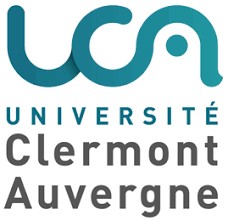  	AUTHORIZATION TO COLLECT DEGREE	Doctoral School:I, undersigned, LAST NAME and First NameBorn on:	Place of birth:Nationality:Address:Authorize the Doctoral School of Université Clermont Auvergne to hand over to: LAST NAME and First Name:Born on:My degree:Type of degree(PhD or HDR)Area of ResearchAcademic year 